№ 4.5.  Рыбоводный участок: «Акватория губы Молочная Имандровского водохранилища».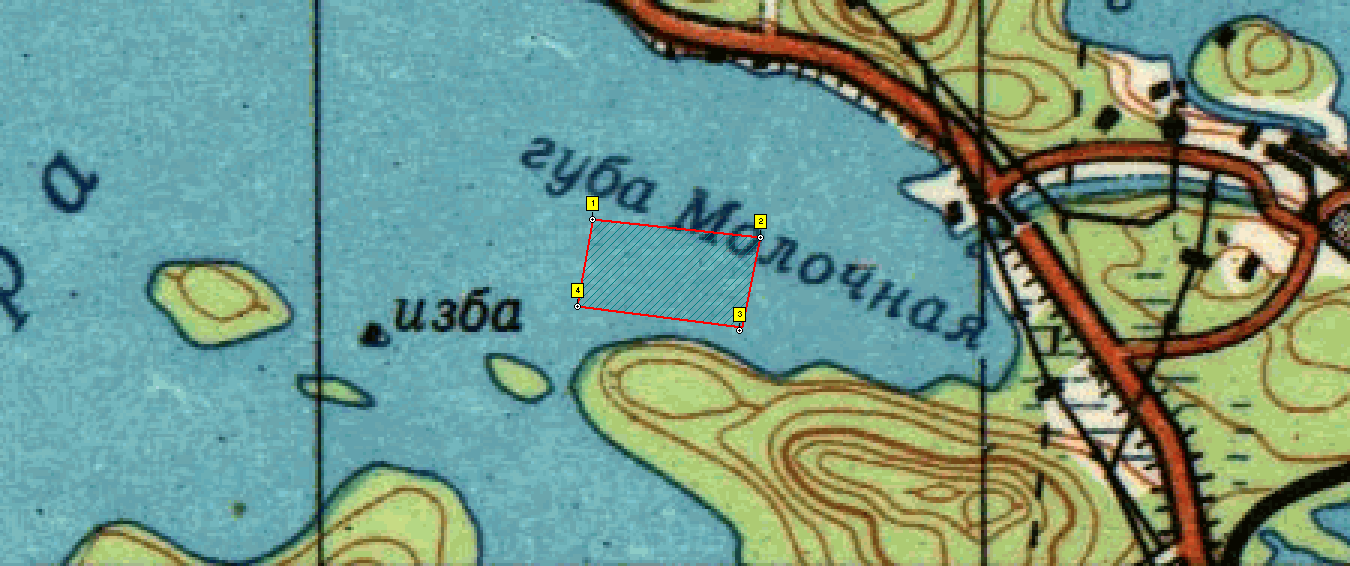 Условие предоставления участка в пользование (в соответствии со ст. 38 Водного кодекса Российской Федерации от 3 июня 2006 г. № 74-ФЗ)
– совместное водопользование без забора (изъятия) водных ресурсов из водных объектов.Площадь участка – 54,7 га. Муниципальное образование - городской округ г. Полярные Зори с подведомственной территорией Мурманской области.Система координат:  WGS-84.Описание границ:- соединение точек № 1, 2 по акватории водного объекта;- соединение точек № 2, 3 по акватории водного объекта;- соединение точек № 3, 4 по акватории водного объекта;- соединение точек № 4, 1 по акватории водного объекта.Номер точкиСеверная широтаВосточная долгота167°27'43"32°23'04"267°27'39"32°24'28"367°27'22''32°24'20"467°27'26"32°22'56"